Dépose – Repose d’un moyeuPoints de levage du véhicule :Roulement de porte-moyeu avant : Dépose – ReposeCette méthode nécessite l’utilisation des outils suivants :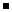 - Outil d'immobilisation des moyeux. - Extracteur de rotule. - presse hydraulique.Dépose1. étape de préparation à la déposeMettre le véhicule sur un pont élévateur à deux colonnesDéverrouiller la colonne de direction. Déposer les roues avant. 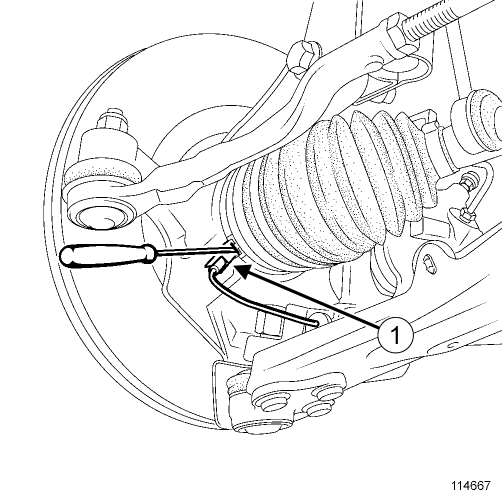 Déverrouiller le capteur de vitesse de roue (1) en agissant avec précaution sur la languette du porte-capteur à l’aide d’un tournevis plat pour éviter tout dysfonctionnement du système ABS. Tirer sur le capteur pour le déclipper. Dégrafer le flexible de frein de l’amortisseur. Déposer l’ensemble «support d’étrier - étrier» Suspendre l’ensemble «support d’étrier - étrier» au ressort de suspension. Déposer :- le disque de frein- le porte-moyeu2. étape de dépose de la pièce étudiée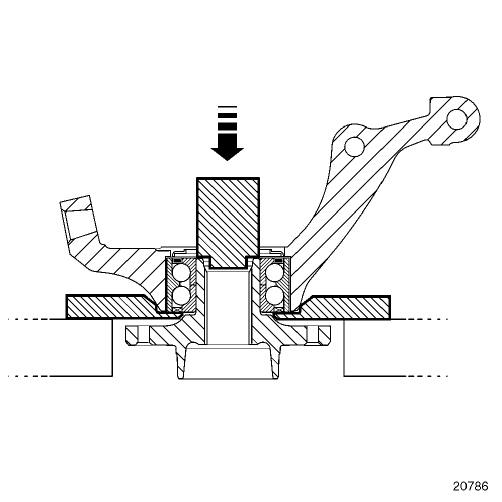 Déposer le moyeu, à la presse, en prenant appui avec un tube de diamètre extérieur  . 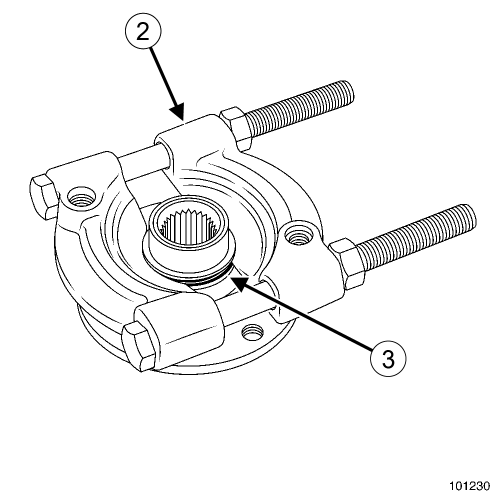 Placer les mâchoires de l’extracteur (2) dans la gorge de la bague intérieure (3) . Extraire la bague intérieure (3) du moyeu à l’aide d’un extracteur à mâchoire. 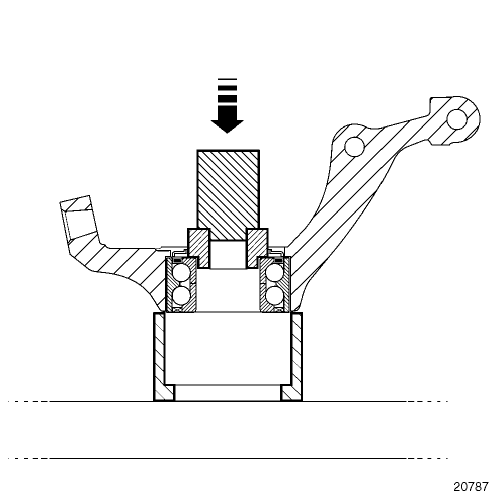 Déposer le roulement en prenant appui sur la bague intérieure avec un tube de diamètre extérieur . Repose1. étape de préparation à la reposeNettoyer :- les surfaces intérieures et extérieures du roulement neuf, en contact avec le porte-fusée et le moyeu,- les surfaces du porte-fusée en contact avec le roulement neuf,- les surfaces du moyeu en contact avec le roulement neuf.2. étape de repose de la pièce étudiée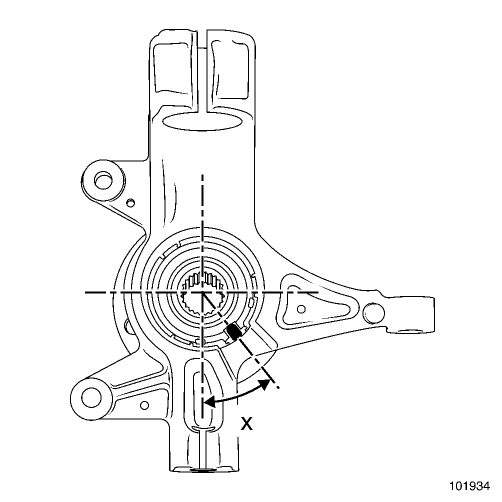 Reposer le porte-capteur. Positionner le porte-capteur à (x) = 50˚ ± 5 par rapport à la verticale. Cette position correspond au centre du logement. 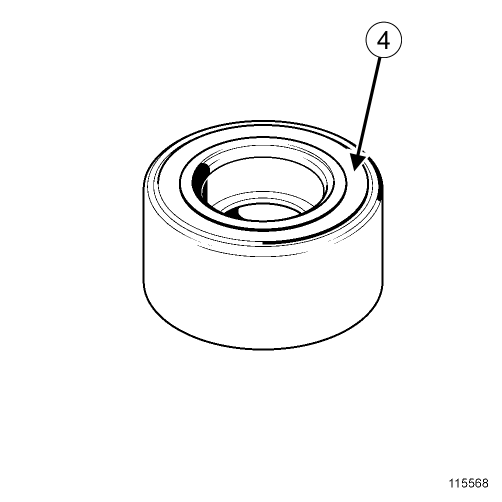 Le roulement est instrumenté. Veiller à ne pas marquer la cible (4) du capteur de vitesse de roue lors de la repose. 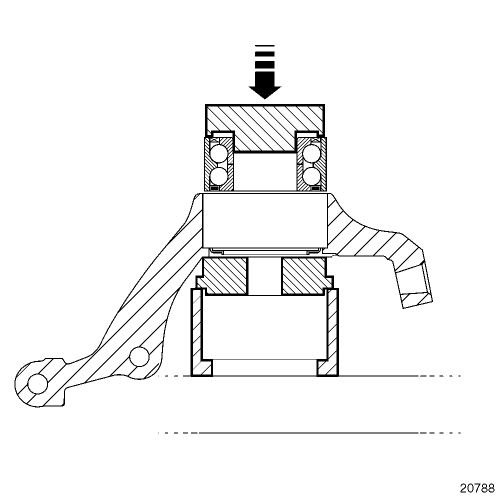 Prendre appui sur la bague extérieure avec un tube de diamètre intérieur  . 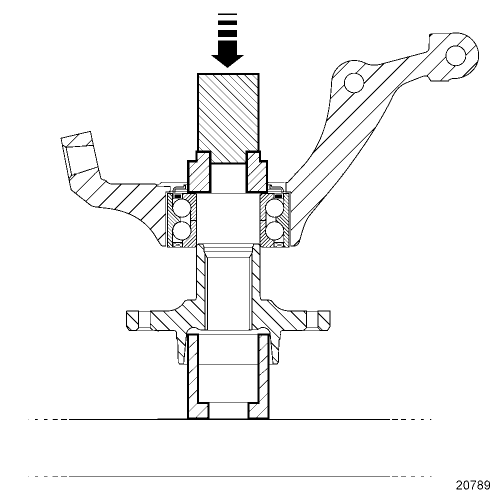 Reposer le moyeu à l’aide d’un tube de diamètre extérieur  . 3. étape finaleReposer :- le porte-moyeu,- le disque de frein,- l’ensemble «support d’étrier - étrier» Agrafer le flexible de frein sur l’amortisseur. Clipper le capteur de vitesse de roue. Reposer les roues avant  . Contrôler le réglage des trains roulantsGéométrie train avant1- Parallélisme2- CarrossageNon réglable. 3- ChasseNon réglable. 4- PivotNon réglable. Géométrie train arrière1- ParallélismeNon réglable. 2- CarrossageNon réglable. Pression de gonflage des pneumatiques en bar à froid.Points de levage avantPoints de levage arrière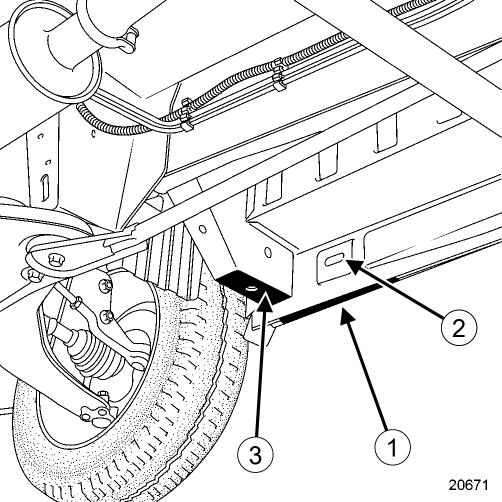 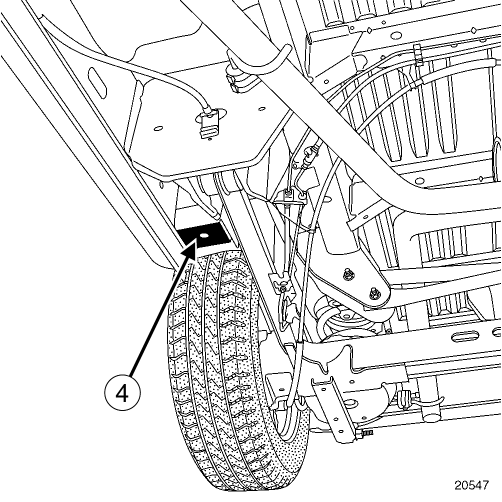 Attention, un ou plusieurs avertissements sont présents dans cette méthode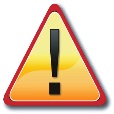 Outil d'immobilisation des moyeux.Extracteur de rotule.Valeur (pour deux roues) Position du train avant - 0˚  ± 10’’ Véhicule en ordre de marche (VODM) Valeur (pour deux roues) Position du véhicule + 0˚30’ ± 10’’ Véhicule en ordre de marche (VODM) Valeur Position du véhicule - 0˚45’ ± 20’’ Véhicule en ordre de marche (VODM) Dimension des pneumatiques (montés d’origine) 195 / 65 R  205 / 65 R  215 / 65 R16 C 195 / 75 R  Dimension des roues 6 J 16 6 J 16 6 J 16 6 J 16 Avant Arrière Roue de secours 3,4 3,7 3,7 3,8 4,2 4,2 3,1 3,4 3,4 3,8 4,2 4,2 